Target   Levels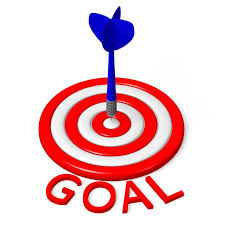 EASY TARGET GOAL OF 5List Here:  ________    ________&_________   _________&__________		     1Parent			    2 Relatives		             2 NeighborsWhat To Say:Ask them to help you reach your goals by buying one and supporting your school.Tell them they will save back their cost in only 1 or 2 uses!EASY TARGET GOAL OF 10Now that you have sold 5, you need to sell 5 more to reach your goal!List here 1 more relative and 4 more family, friends or neighbors.__________     _______________________________________________   1 Relative                                     4 More Family, Friends or NeighborsTARGET GOAL OF 15Sell to relatives, friends, neighbors, teachers and friends at school, church, & other groups you are in. Also have your parents take them to work, send a text or email to their contacts, post the sale on their social media accounts, or take them to sporting events where big crowds are gathered! BE SAFE! Don’t go door to door without your parents going with you!